Ledetråde - læs en sætning højt ad gangen og lad børnene tale sammen med deres sidemakker om handlingen.Handlingsbroen - print arket på næste side og lad børnene udfylde handlingsbroen med stikord.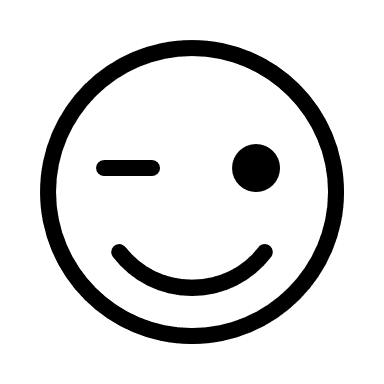 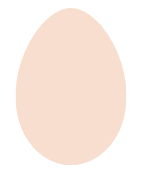 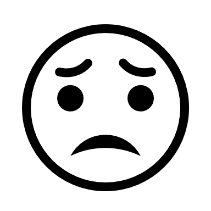 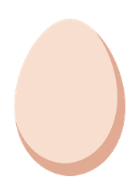 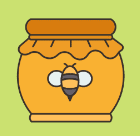 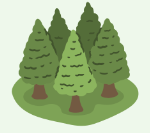 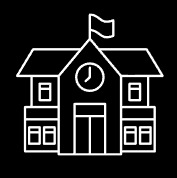 Personkarakteristik: 
Tegn Ib på et A4-papir. 
Klip tillægsordene ud og lim dem på papiret. 
Venstre side:  Før Ib køber honning.
Højre side: Efter Ib har købt honning.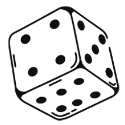 bekymretalenegladvarmmærkeligmodigblødrødskrækslagenbangeensomtristsvimmeltapperforsigtigforelsketHvor flyver Ib og Sif hen?Hvem møder Ib og Sif?Hvad sker der?1           Slot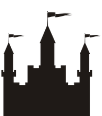 1           Lærer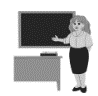 1         Kamp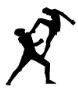 2          Skole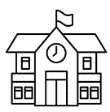 2        Tyv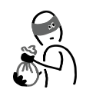 2         Fest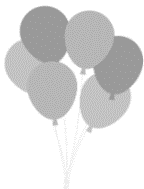 3            Afrika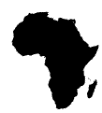 3          Heks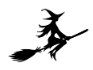 3         Indbrud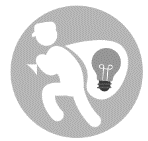 4             Jungle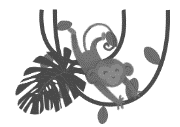 4        Kanin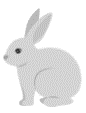 4        Juleaften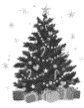 5             Bager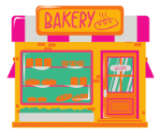 5       Prins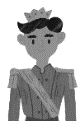 5        Ferie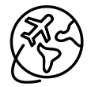 6           Fabrik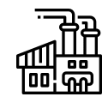 6         Trold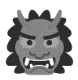 6        Sygdom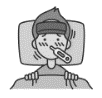 